HARRY HLOOM
Business Development Manager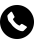 (123) 456 78 99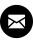 info@hloom.comwww.facebook.com/OfficeTemplates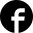 Looking for employment as a Business Development Manager where I get to implement my extensive experience and background in enterprises and developing client proposals, documenting process flows, and negotiating changes.DEVELOPMENT MANAGERSkillsVerbal and Written CommunicationLeadership abilityAdaptability and FlexibilityTeamworkCreativityTime ManagementCritical-thinkingOTHER 
(use for publications, awards)Business Developer of the Year, XYZ Company	Businessman of the Year, Travel Bureau EXPERIENCE GREAT COMPANY, Chicago, ILBusiness Development Manager, 2011 – presentConducting supervision of common operations, repair and maintenance of buildings and systems.Developing and implementing routines to maintain envelop and ground systems. Executing various construction operations following safety codes and safety policies. Modifying facility “as built” renditions on software systems such as CAD or CAFM tools. Verifying and approving billing for expenses related to building.AWESOME ORGANIZATION, Chicago, ILBusiness Development Assistant, 2005 – 2011Performed annual operating budget preparation for construction sites. Assisted in relationship development with internal and external clients via suppliers. Monitored and updated inventory lists of property for tool operations. Reviewed operational changes to approach and decided their influences on Division, Branch and Courts. Secured clients satisfaction with all inside and outside customer base.GREAT ORGANIZATION, Aledo, ILBusiness Development Assistant, 2003 – 2005Enforcing strategic sales operations resulting in new businesses in appropriate marker sector. Develop business relationships with business clients within client organization. Engaging in sales of cutting- edge technical services to clients.  Providing assistance to offer new market scopes to clients.EDUCATIONChicago State University Bachelors, BS Marketing - 2005Daytona Business SchoolBachelors, BS of Computer Science - 2001 Copyright information - Please read© This Free Resume Template is the copyright of Hloom.com. You can download and modify this template for your own personal use to create a resume for yourself, or for someone else. You can (and should!) remove this copyright notice (click here to see how) before sending your resume to potential employers.You may not distribute or resell this template, or its derivatives, and you may not make it available on other websites without our prior permission. All sharing of this template must be done using a link to http://www.hloom.com/resumes/. For any questions relating to the use of this template please email us - info@hloom.com